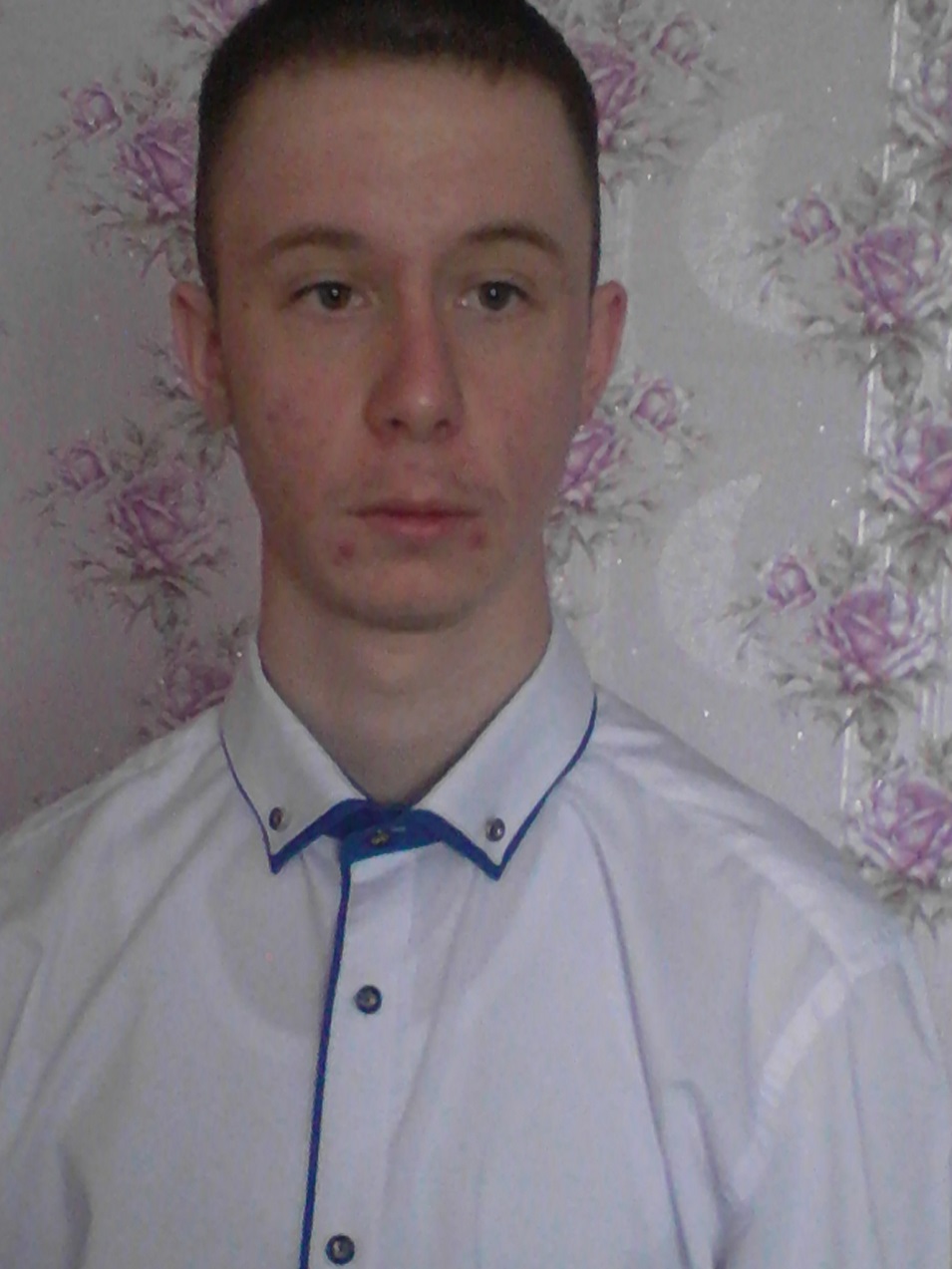 Романов Сергей Александрович,  выпускник творческого объединения «Художественное слово» руководитель Снигирева Наталья Сергеевна.Занимался в коллективе с 2016 по 2020 гг.Победитель (1 место)  Всероссийского интернет  конкурса чтецов «Если сердце доброе у вас…»,  посвящённого  95-летию Э. Асадова;победитель (2 место)  Всероссийского конкурса чтецов «Отовсюду веет красотой и жизнью…» , посвящённого 200- лет со дня рождения И. С. Тургенева;обладатель Диплома за раскрытие авторского текста  III Межрегионального конкурса школьных театральных коллективов «Моя Игра»;победитель (1 место) Всероссийского интернет конкурса чтецов «Праздник мира и весны»;Обладатель Гран-При  муниципального фестиваля «Лысьва -  территория Свободы»,  номинация «Территория сцены»;Участник Всероссийского конкурса чтецов «История России в стихах»; Лауреат Международного онлайн конкурса «#Пушкин2020».Студент ФГБОУВО «Пермский государственный институт культуры» , специальность «Режиссёр массовых представлений и праздников».